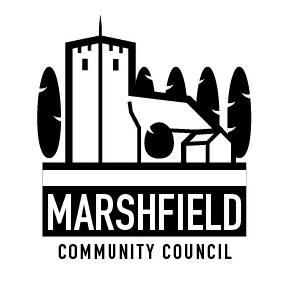                                 Serving the Communities of Castleton and Marshfield            Chairperson: Mr Alan Chase      Clerk: Mr G C Thomas  4 Kenilworth Road Newport South Wales NP19 8JQ                         Tel: 01633 664285	                        e-mail:marshfieldcommunitycouncil@gmail.comDear CouncillorThe next meeting of Marshfield Community Council will be held at the Village Hall, Wellfield Road, Marshfield on TUESDAY 12th April 2016 commencing at  7:30p.m.Yours sincerelyG C ThomasClerkAGENDANo.ItemTime (mins)1Apologies.22To receive the resignation from the Council of Mr Adam Rowbotham and to declare a vacancy.23Declaration of interests.14To confirm the minutes of the Council Meeting held on 8th March 2016 (attached).25To meet persons interested in filling the vacancy on the Council and to consider co-option to fill the vacancy.106Time allowed for members of public to speak (In line with Standing Order on Public Participation in Meetings).157To review membership of the Leisure Facilities Working Party.58To receive feedback from the public exhibition and consultation on the provision of a proposed multi-use games area and to agree the details of the facility, including the size, to be presented in any planning application and to apply for an Access Agreement with EPOS to decide on an appropriate contractor.259Planning Matters:a) To approve and adopt the minutes of the Planning Committee held on 22nd March 2016.b) To consider the response from Newport City Council regarding the withdrawal of paper planning consultation documentsc) Other planning matters.   1010Review of actions arising from the last Council meeting held on 8th March 2016   1511Financial Matters:a) To consider a request for financial assistance from Marshfield School PFA.b) To agree a budget for the Allotment Committee for 2016/17.c) Other financial matters.  1512Correspondence: a) To adopt the Code of Conduct for Members revised by the Local Authorities (Model Code of Conduct) (Wales) (Amendment) Order 2016.b) Other correspondence.  1013Communication:To agree items to be included in the monthly communication to residents in the Marshfield Mail and any posts required to the Community Council website. 514Any other business.10The Annual Meeting will be held on 10th May 2016 and will be immediately followed by the monthly Council meeting. To be held at Marshfield Village HallThe Annual Meeting will be held on 10th May 2016 and will be immediately followed by the monthly Council meeting. To be held at Marshfield Village HallThe Annual Meeting will be held on 10th May 2016 and will be immediately followed by the monthly Council meeting. To be held at Marshfield Village Hall